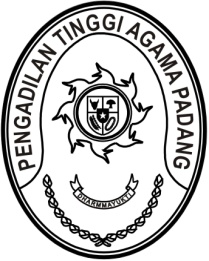 S  U  R  A  T      T  U  G  A  SNomor : W3-A/      /KU.00/12/2021Menimbang 	: 	bahwa dalam rangka kelancaran pelaksanaan tugas Badan Urusan Administrasi mengadakan Rapat Koordinasi Langkah-Langkah Akhir Tahun Dan Persiapan Penyusunan Laporan Keuangan Tahun 2021 yang diikuti oleh Kasubbag Keuangan dan Pelaporan Operator SAIBA dan SIMAK Pengadilan Tingkat Banding;Dasar 	: 	Surat Kepala Biro Keuangan dan Urusan Administrasi Mahkamah Agung RI tanggal 6 Desember 2021 hal Undangan Rapat Koordinasi;MEMBERI TUGASKepada 	: 	1.	Nama	: Millia Sufia, S.E., S.H., M.M.			NIP	:	198410142009042002			Pangkat/Gol. Ru	:	Penata (III/c)			Jabatan	:	Kepala Subbagian Keuangan dan Pelaporan		2. Nama	: Elsa Rusdiana, S.E.			NIP	:	198701252011012017			Pangkat/Gol. Ru	:	Penata Muda Tk. I (III/b)			Jabatan	:	Analis Pengelolaan Keuangan APBN		3. Nama	: Efri Sukma				NIP	:	198402152006041004			Pangkat/Gol. Ru.	:	Pengatur Tk. I (II/d)			Jabatan	:	Pemelihara Sarana dan PrasaranaUntuk	:Pertama	:	mengikuti Rapat Koordinasi Langkah-Langkah Akhir Tahun Dan Persiapan Penyusunan Laporan Keuangan Tahun 2021 pada tanggal 13 s.d. 15 Desember 2021 di Kantor Mahkamah Agung RI Jalan Medan Merdeka Utara No.9-13 Jakarta Pusat;Kedua	:	Segala biaya yang timbul untuk pelaksanaan tugas ini dibebankan pada DIPA Badan Urusan Administrasi Mahkamah Agung RI Tahun Anggaran 2021.08 Desember 2021Ketua,Zein Ahsan